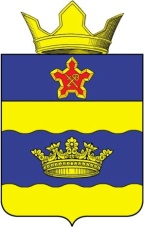 СОВЕТ ДЕПУТАТОВЦАРИЦЫНСКОГО СЕЛЬСКОГО ПОСЕЛЕНИЯГОРОДИЩЕНСКОГО РАЙОНАВОЛГОГРАДСКОЙ ОБЛАСТИ403003, Волгоградская обл., Городищенский р-н, пос. Царицын, тел. (8-8442) 53-17-97ПРОЕКТРЕШЕНИЕот 00.00.2024 г.                                                   №00 В соответствии с Федеральным законом от 04.08.2023 № 416-ФЗ «О внесении изменений в Бюджетный кодекс Российской Федерации и отдельные законодательные акты Российской Федерации и о признании утратившими силу отдельных положений законодательных актов Российской Федерации», руководствуясь Уставом Царицынского сельского поселения Городищенского муниципального района Волгоградской области, Совет депутатов Царицынского сельского поселения Городищенского муниципального района Волгоградской области РЕШИЛ:1. Внести в Положение о бюджетном процессе  в Царицынском сельском поселении Городищенского муниципального района Волгоградской области, утвержденного решением Совета депутатов Царицынского сельского поселения Городищенского муниципального района Волгоградской области  от 20.06.2023г.  № 7 (далее – Положение) следующие изменения:1.1. Абзац второй подпункта 3.3 пункта 3  Положения исключить.1.2. Абзац третий подпункта 3.3 пункта 3 Положения изложить в следующей редакции:«Объем бюджетных ассигнований на финансовое обеспечение реализации муниципальных программ утверждается решением Совета депутатов о бюджете Сельского поселения по соответствующей каждой  муниципальной программе целевой статье расходов бюджета.».2. Настоящее решение вступает в силу с момента его подписания и подлежит обнародованию в установленном порядке. Глава Царицынского сельского поселения                                  П.В.Василенко